Тема урока: «Л.Н. Толстой «Отец и сыновья», «Косточка».Цель урока:  совершенствовать умение читать вслух и молча; развивать умение читать выразительно; совершенствовать умение определять черты характера героев произведения, подробно пересказывать произведение; формировать навык правильного беглого чтения на основе произведений  Л.Н.Толстого «Отец и сыновья», «Косточка».Задачи урока: Образовательные:                Познакомить учащихся с рассказами Л.Н. Толстого «Отец и сыновья», «Косточка».                  Совершенствование навыков правильного, сознательного, беглого и выразительного чтения.                   Расширение  словарного  запаса учащихся.                  Обучение прогнозированию содержания текста по заглавию.                  Формирование умения находить в тексте слова и предложения, характеризующие наружность героя.                  Развитие умения пересказывать текст. Развивающие:- прогнозирование результата;- осуществление самоконтроля  и взаимоконтроля;-умение  оценивать правильность выполнения действий;-умение планировать;- коррекция;-самооценка;Воспитательные:- установление значения результатов деятельности;-формирование  интереса  к познанию ;- знание основных моральных норм;- ориентация на выполнение моральных норм;- оценка своих поступков;- развитие  внимания к внутреннему состоянию персонажа и способам его выражения. Тип урока: изучение нового материала.Методы обучения: словесные (беседа, рассказ, объяснение), наглядные, частично- поисковый метод изучения нового материала.Форма организации работы в классе: фронтальная, индивидуальная, дифференцированная, работа в парах.Оборудование: УП под редакцией В.С. Воропаевой, Т.С. Куцановой  «Литературное чтение» 2 класс, карточки для дифференцированной работы, пословицы  на карточках для работы в парах,  мультимедийная презентация, сигнальные карточки.План1. Организационный момент                                                        1,5 мин.2. Речевая разминка                                                                       2 мин.а ) дыхательная гимнастикаб) артикуляционная разминка3. Проверка домашнего задания                                                    2,5 мин.4. Постановка темы урока, обозначение цели                             5,5 мин.5. Физкультминутка                                                                       1,5 мин.6. Изложение нового материала                                                    20 мин7.  Физкультминутка							     1,5 мин.8. Итоги урока                                                                                 8 мин9. Домашнее задание							      1 мин.10. Рефлексия								      1,5 мин.Ход урока1. Организационный момент- Здравствуйте, ребята! Меня зовут Галина Сергеевна и сегодняшний урок литературного чтения проведу у вас я.Очень рада войти в приветливый ваш класс,И для меня уже награда – сиянье ваших умных глаз.Я знаю: каждый в классе – гений, Но без труда и он не впрок.Скрестите шпаги ваших мнений,Мы вместе сочиним урок.Я хочу подарить вам интересный урок.  Как видите, настроение у меня на начало урока просто замечательное. Я уверена, что всем присутствующим гостям сегодня интересно узнать, с каким настроением пришли вы на урок. У каждого из вас лежит табличка с буквой Я. Оцените своё настроение на данный момент и закрасьте букву соответствующим цветом.Слайд Твой настрой на урок	- настроение отличное, хочу работать	- работать буду, но без особого желания	- настроение плохое, ничего не хочется делать- Поделитесь своим настроением друг с другом. Думаю, нашим гостям тоже будет интересно узнать ваше настроение.- Ребята, подскажите, пожалуйста, какие особые упражнения позволяют нам хорошо читать и правильно брать дыхание при чтении? (Дыхательная разминка).2. Дыхательная разминка1. Упражнение «Чайник». Сделать глубокий вдох через нос и вытолкнуть воздух через рот, произнося: «ПФФФ!»2. Игра «Пёрышко». Я бросаю вам лёгкое, невесомое пёрышко. Ваша задача – не дать ему упасть.3. Артикуляционная разминка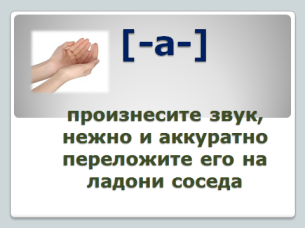 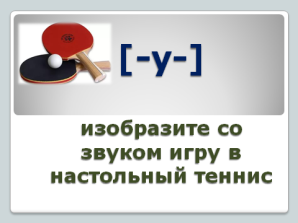 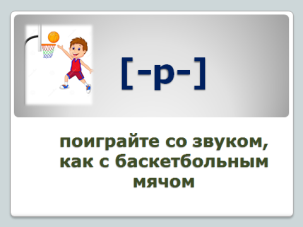 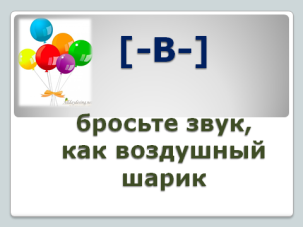 Слайд4. Проверка домашнего задания- Молодцы! Дыхательную разминку сделали? Язычки размяли? Готовы работать дальше? Любите ли вы разгадывать загадки? У меня как раз есть одна для вас.Он весёлый мальчуган.И совсем не хулиган.В баттерфляе третье местоЗанял он – как интересно!За щекой его ириска,А зовут его…(Дениска). - Правильно! Кто такой Дениска? С каким рассказом вы познакомились на прошлом уроке? А вот мы сейчас и проверим, насколько интересно вам было работать дома с этим рассказом.Поднимите руку те ребята, у кого на парте бирюзовые  карточки. Вы будете работать в парах. В каждой карточке 2 предложения. Одно - из рассказа «Третье место в стиле баттерфляй», а второе – ловушка -  из совершенно другого рассказа. Ваша задача – выбрать только то предложение, которое будет из рассказа  Виктора Юзефович а Драгунского  «Третье место в стиле  баттерфляй» . Приступаем к работе. Все остальные смотрим на картинки. (Показываю поочередно картинку-эмоцию). Какая эмоция отображена на рисунке? (Радость). Зачитайте отрывок, который соответствует данной эмоции. и тд. (Заслушиваю детей с карточками).- Теперь  я предлагаю вам продолжить чтение по ролям с того момента, где мы с вами остановились по карточкам.(Подведение итогов).- Почему у Дениски испортилось настроение?- Чего же о ожидал от папы? (Поддержки). Ведь для него это была маленькая победа.- Посмотрите на доску. Перед вами лесенка – план нашего урока. Сейчас мы находимся в самом низу, но для нас уже маленькая победа то, что мы все вместе можем подняться вверх на одну ступеньку. Какой пункт плана мы уже выполнили? (Проверили домашнее задание). Мы поднимаемся на одну ступеньку. Используйте свои линейки самооценки, чтобы оценить свою работу на этой ступени.5. Постановка темы урока, обозначение цели- Ребята, давайте посмотрим, что ждет нас на второй ступени? (Определение темы урока, постановка цели). Правильно. - А теперь посмотрите на доску. Что вы видите? (Слова перепутались). Давайте поможем словам образовать фразу.Семья – опора счастья.- Что у нас вышло? (Пословица). - Как вы понимаете ее значение? (ответы детей)Слайд- Сегодня на уроке мы познакомимся с двумя удивительными рассказами, которые написал замечательный русский писатель Л.Н. Толстой «Отец и сыновья» и «Косточка», которые помогут вам еще глубже понять смысл пословицы, к которой мы еще вернемся.- Давайте определим цель урока. А помогут вам опорные слова:узнать…научиться… (Понимаемся на ступеньку+ линейка самооценки)6. Динамичная физкультминутка7. Изложение нового материаласлайд- Посмотрите на доску. Давным-давно жил замечательный человек с добрыми глазами. Звали его Л.Н. Толстой. Он был настоящим художником слова. Почему художником? Потому что он мог в своих книгах так описать зеленый луг, что прочитав эти строки, можно было почувствовать запах свежей травы. Л.Н.  очень любил детей. Он создал школу для крестьянских деток, написал новую «Азбуку»,  а также множество своих рассказов посвятил детям. С одним из которых мы познакомимся сейчас. Только вот беда: я не могу вспомнить и прочитать название произведения. Может, вы мне поможете?слайдцетоияьвоныс«Отец и сыновья» - Какие вы молодцы! Как вы догадались? Правильно, слова надо было прочитать задом-наперед!8. Первичное восприятие материала (чтение учителем)«Отец и сыновья»Работа над текстом:- Чему учит рассказ?- Что отец часто говорил сыновьям?- Объясните, почему сыновья ссорились?- Что тогда отец сказал сыновьям?-Что попросил сделать отец?- Объясните, почему сыновья не могли сломать веник?- Было ли сыновьям легко?- Что тогда сказал отец?- Объясните, почему они не смогли сломать веник, но легко переломали прутья?-Давайте мы это проверим? Мне нужны 2 добровольца. (Работа с веником и прутиком).- Какой вывод мы можем сделать?- Вернёмся к пословицеРазные виды чтения текста:1. Жужжащее чтение2. Прочитать понравившийся отрывок.3. Упражнение «Разведчики»Итог прочитанного - Давайте охарактеризуем отца. Каким он был (карточки на доске), отметим звёздочкой: ДобрыйМудрыйГлупыйЗлойСтрогийСправедливыйОценить свою работу на линейкеПоднимаемся еще на одну ступеньку вверх9. Физминутка10. Изучение текста «Косточка»- Ребята, я опять не могу прочитать название рассказа! Что же делать? Надо разгадать шифровку. Расставьте буквы в соответствии с порядковыми номерами.Слайдкосточка- Прежде чем мы познакомимся со 2 рассказом, я бы хотела познакомить вас с новым словом. Обратимся в Кладовую новых слов.слайдГорница -  комната–А сейчас внимательно послушайте рассказ и подумайте, сюжет этого рассказа выдуман писателем или нет?11. Первичное восприятие материала (чтение учителем)- Почему Ваня попал в такую неприятную ситуацию? -А как бы вы поступили на месте героя? - Почему мы опять обращаемся за помощью к нашей пословице?- Давайте охарактеризуем отца Вани. Каким он был (карточки на доске), отметим звёздочкой: ДобрыйМудрыйГлупыйЗлойСтрогийСправедливыйРазные виды чтения текста:- про себя – Скажите, когда люди краснеют? (Когда им стыдно) – А когда бледнеют? (Когда испуганы) – Было ли с вами такое?  – В какой же момент Ваня покраснел? Почему? Зачитайте.  – А в какой момент Ваня побледнел? Почему? Зачитайте. -   Зачитать отрывок по картинке (слайды)Оценка работыПоднялись по ступеньке12. Итоги урока- У меня для вас осталось секретное задание. Справимся? Я просто уверена, что справимся!  Самое творческое задание получает 1 ряд. У каждого на парте есть пазл, лист картона и клей. Ваша задача – собрать картинку, приклеить ее на картон и определить, о чем в ней говорится  (работа в парах).- Еще у меня есть большая ромашка. На ее лепестках – пословицы, которые соответствуют или не соответствуют рассказу «Отец и сыновья». Вы должны выбрать только подходящие пословицы.- Оставшиеся ребята должны по картинке определить, какие слова звучали на уроке. (1 мин. – выполнение).- Ребята, посмотрите, какая удивительная книга у нас с вами получилась! Это плод вашего труда. И я хочу подарить ее вам в память о нашем сегодняшнем уроке и замечательном знакомстве.Поднялись по лесенке.Оценили свою работу.-Давайте вспомним тему нашего урока. Достигли ли мы поставленной цели?13. Дз1. Выразительное чтение2. Пересказ понравившегося рассказа.3. Иллюстрация к любому рассказу14.  Рефлексия- Понравился ли вам урок? Оцените свою работу на уроке. Теперь мы все на верхней ступени. Сейчас я попрошу вас расположить фигурки на той ступени, на которой вам было интереснее всего работать.Спасибо за урок!Государственное учреждение образования«Гимназия № 1 г. Островца Гродненской области»План-конспект урокапо литературному чтениюпо теме: «Л.Н. Толстой «Отец и сыновья», «Косточка»Подготовила:учитель начальных классов1 квалификационной категорииБаракова Галина СергеевнаОстровец, 2016асокчтко83516472